                    Государственное автономное  учреждение здравоохранения 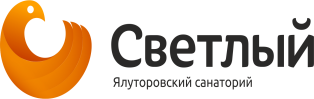                  Тюменской области                 «Ялуторовский санаторий-профилакторий «Светлый»Программа "Вдохнови себя"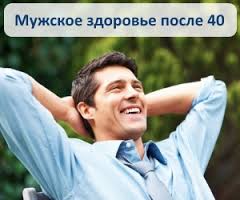 Курс программы рассчитан на 5-7-10 рабочих дней.                    Государственное автономное  учреждение здравоохранения                    Тюменской области                  «Ялуторовский санаторий-профилакторий «Светлый»Программа "Каникулы строгого режима"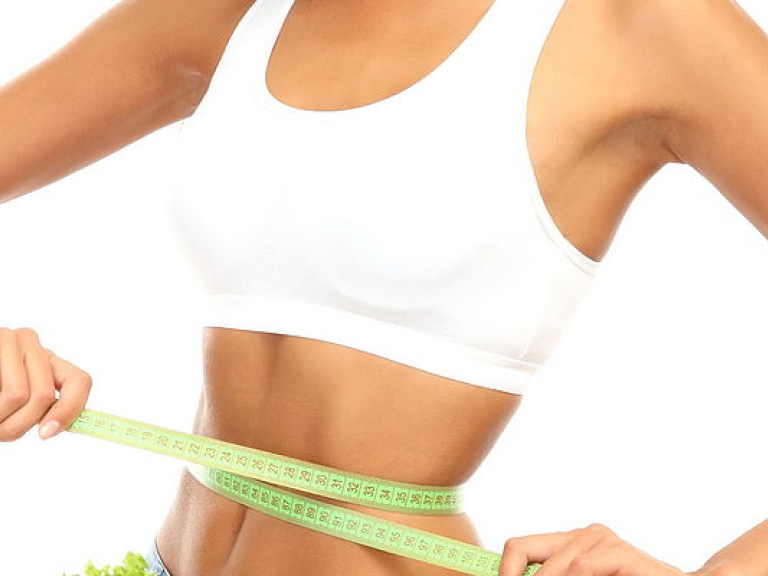 Курс программы рассчитан на 5-7-10 рабочих дней.                    Государственное автономное  учреждение здравоохранения                       Тюменской области                «Ялуторовский санаторий-профилакторий «Светлый»Программа "Майская релаксация"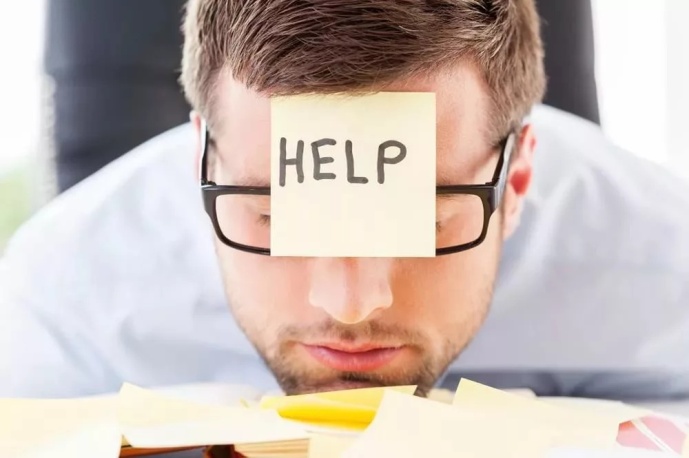 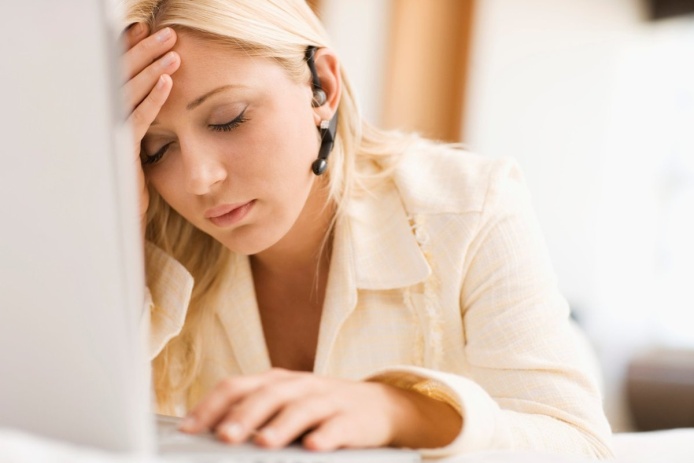 Курс программы рассчитан на 1-5-10 рабочих дней.                     Государственное автономное  учреждение здравоохранения                             Тюменской области                   «Ялуторовский санаторий-профилакторий «Светлый»Программа «Первый шаг к здоровью»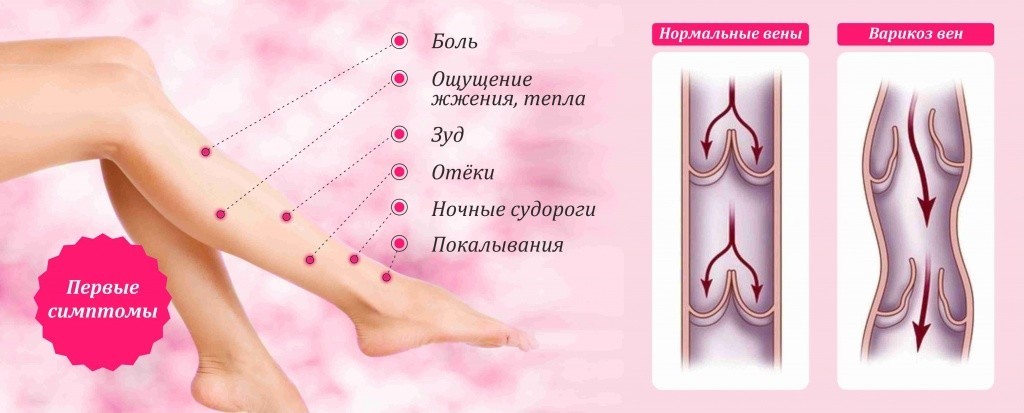 Курс программы рассчитан на 5-7-10 рабочих дней.№ п/пНаименование услугКоличество процедур на курс 5 днейКоличество процедур на курс 7 днейКоличество процедур на курс 10 дней1Консультация врача1112Лечебно-плавательный бассейн (по показаниям)57103Душ восходящий                                                                                                                      57104Парафино-озокерит или грязелечение «трусики» 57105Воздействие аппаратом «Андро-Гин»                                                                                      57106Вакуумный массаж поясничной области57107Гирудотерапия 3(7 пиявок)3(7 пиявок)3(7 пиявок)8Озонотерапия в/в , капельно555Стоимость программы:10 180рублей12 840рублей16 830рублей№ п/пНаименование услугКоличество процедур на курс 5 днейКоличество процедур на курс 7 днейКоличество процедур на курс 10 дней1 Консультация врача1112Лечебная физкультура 57103Лечебно-плавательный бассейн (по показаниям)57104Душ Шарко                                                                                                                     57105Фитобочка57106Водорослевое обертывание 1117Вакуумный массаж57108 Антицеллюлитная озонотерапия 5559Озонированная вода (за 30 минут до еды 2 раза в день) 101420Стоимость программы:11 900рублей14 300 рублей17 900 рублей№ п/пНаименование услугКоличество процедур на курс 1 днейКоличество процедур на курс 5 днейКоличество процедур на курс 10 дней1 Консультация врача1112Лечебно-плавательный бассейн (по показаниям)15103Дарсонвализация головы15104Фитобочка15105Аэроионотерапия 15106Массаж воротниковой зоны15107 Озонотерапия в/в капельно1558Аэромассажная ванна с «Лавандой»1510Стоимость программы: 1 500 рублей11 250 рублей13 800 рублей№ п/пНаименование услугКоличество процедур на курс 5 днейКоличество процедур на курс 7 днейКоличество процедур на курс 10 дней1 Консультация врача1112Лечебно-плавательный бассейн (по показаниям)57103Криотерапия аппаратом «Холод-01»57104Дарсонвализация 57105 Озонотерапия «Сапоги»5556Каштановые ванны57107Циркулярный душ5710Стоимость программы:6 350 рублей6 650рублей10 900 рублей